Автор конспекта: Артемьева Е.В., воспитатель, первая квалификационная категорияг. Искитим 2019Цель: развивать детское художественное творчество через расписывание ткани узором с применением полихудожественного подхода.Приоритетная образовательная область: «художественно-эстетическое развитие.Задачи:Образовательные:развивать умение создавать узоры по мотивам народных росписей, используя характерную цветовую гамму и элементы росписи;продолжать учить детей играть на детских русских музыкальных инструментах.Развивающие:развивать восприятие, логическое мышление, воображение, умение ориентироваться в пространстве, творческие способности.Воспитательные:развивать умение самостоятельно объединяться в пары, договариваться, помогать друг другу.Интеграция образовательных областей:«Познавательное развитие: знакомство с традициями русского народа.«Речевое развитие»:расширение словарного запаса;пополнение литературного багажа произведениями русского фольклора: поговорками.Материалы и оборудование: презентация «Русская ярмарка», разрезные картинки «Собери посуду», игра «Продолжи ряд», силуэты одежды из белой ткани, сундук, гуашь, кисточки, клеенки, салфетки, стаканчики для воды.Слайд 1: КарусельВ группу закатывается клубок, за ним входит Иванушка.Еду-еду к бабе, к деду,
На лошадке, в красной шапке.
-Здравствуйте, ребята. А куда я попал? (в детский сад)-А шел я на ярмарку, да волшебный клубочек меня к вам привел. Зовут меня Иванушка. Может вы сказки про меня слышали? (да)-А какие? («Сивка-Бурка», «Сестрица Аленушка да братец Иванушка», «Конек- Горбунок»)-Что ж теперь делать, а, клубочек? Как на ярмарку попасть?Слайд 2: клубок  Клубок: а ты позови ребят с собой, вместе веселее будет.-И то правда. Ребята, хотите со мной пойти? (да)-Помоги нам, клубочек. Ребята, встаньте в круг, закройте глаза. Раз, два, три! Мы на ярмарку пришли!Слайд 3: картина Б.Кустодиева «Ярмарка» (слушаем до ударных).На ярмарку! На ярмарку!Спешите все сюда!-Ребята, эту картину  написал художник Борис Кустодиев. Она называется «Ярмарка» (дети повторяют), а музыку сочинил композитор - Модест Мусоргский. И называется музыка «Сорочинская ярмарка». (дети повторяют)-А что продают в нижнем углу справа? (ответы детей)-А это, ребята, туески- короба с крышкой для меда или кваса. Делают их из бересты, березовой коры. Как эти короба называются? (туески) А из чего их делают? (из бересты) А что такое береста? (березовая кора)-А что стоит возле туесков? (шкатулки)-А что продают в верхнем левом углу? (картины)-А справа от картин? (платки)-А какие краски вас окружают? (яркие, разноцветные)-Конечно, приезжают сюда люди торговые, мастера, заморские гости, продают свои товары. Сапожники здесь обувь чистят, брадобреи бороды бреют, да волосы стригут. Шуты и скоморохи смешат людей, да заодно товары хвалят. А народ простой товары выбирает, да на каруселях катается. А какие звуки вы слышите? (разговоры, смех, музыку)-Пойдем и мы по ярмарке.Слайд 4: Посудная лавкаСобирайся, народ, 
У нас ярмарка идет!-А что здесь продают? (кувшины, чашки, чайники, вазы, тарелки, блюда) -А одним словом? (посуда)-И мы в посудную лавку зайдем.Дети с Иванушкой проходят на ковер, на котором лежат разрезные картинки.-А посуда разбилась. Кто же ее теперь купит? Добры молодцы, да девицы красные, поможете посуду собрать? (да)-А чтоб сподручнее было, друга себе возьмите, выберите посуду, будем ее собирать. Готовы?Слайд тот же, музыка. Дети под музыку собирают разрезные картинки.-Ай да молодцы, посуда-то расписная. А как роспись на посуде называется, знаете? (хохломская роспись, гжельская роспись, дымковская роспись)-А что здесь лишнее? (дымковские игрушки)Дети с Иванушкой переходят к экрануСлайд 5: скоморохи.Скоморохи в бубны бьют, Созывают ко дворуНа веселую игру.-Скоморохи много поговорок знают, вот только последнее слово  они забыли. Помощь им нужна. Ребята, поможете  последнее слово назвать? (да)-Ну тогда слушайте.Слайд 6: СкоморохиМороз не велик, а стоять…..не велит)Слайд 7:СкоморохиТише едешь, …..(дальше будешь)Слайд 8:СкоморохиИз-за леса , из-за гор едет…..дедушка Егор)Слайд 9:СкоморохиУ страха глаза ….. велики)-Молодцы, ребятушки!Слайд 10: лавка украшений. -А эта лавка, для красавиц!Не товар, а сущий клад.Разбирайте нарасхват.Здесь бусы  продают. Пойдем нашим красавицам бусы выбирать? (да)Дети проходят на ковер, на котором лежат карточки с бусами.-Снова беда, бусы рассыпались. Чтоб торговлю продолжать, надо бусы  собрать, узор продолжить. Справитесь? (да)-Выбирайте бусы.Дети разбирают карточки с бусами, продолжают узор. Музыка по щелчку.Взаимопроверка, взаимопомощь.-Пойдем дальше.Слайд 11: лавка одежды.-Что здесь продают? (одежду)-Назовите, какую? (рубахи, платья, сарафаны)-А еще продают кушаки. Кушак- это пояс, рубаху подвязывать, у меня он тоже есть. Как называется пояс? (кушак)Стоит сундук с одеждой на сцене. Иванушка подходит, открывает сундук.-Ребятки, выбирайте одежду. А что с одеждой? (нераскрашенная)-А русская одежда нарядная, узорами украшена. Мастерицы вышивали, украшали.Иванушка достает из сундука ленты с узорами.-Посмотрите, какие красивые узоры, какими цветами они расписаны? (красный, синий, черный, коричневый)Слайд 12: русские узоры.-А вот еще узоры красивые.-А такую одежду купят? Почему? Как исправить это? (раскрасить)-Сможете расписать одежду узорами? (да)-Выберите, узор, который понравился, или придумайте свой. Проходите за стол, выбирайте место, где нравится. Ну мастера, начинайте!Дети садятся за столы. Слайд тот же, музыка по щелчку. Дети расписывают одежду.-А теперь пора покупателей зазывать, да наш товар показывать. Чтобы покупатели вас услышали,Поиграйте на музыкальных инструментах для них,Чтобы было веселей.Дети выбирают народные инструменты, звучит та же плясовая, дети играют на музыкальных инструментах.Слайд: 13 карусель, плясовая-Ну, ребятушки, вы товары продавайте, а мне домой пора, клубочек волшебный, проводи меня,  до свидания!Иванушка уходит.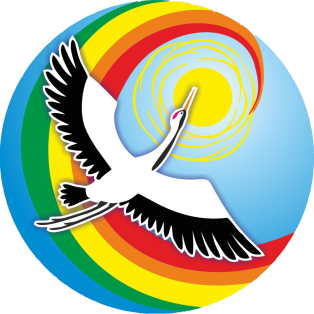 Муниципальное автономное дошкольное образовательное учреждение детский сад № 24 «Журавушка» комбинированного вида г. Искитима Новосибирской областиМуниципальное автономное дошкольное образовательное учреждение детский сад № 24 «Журавушка» комбинированного вида г. Искитима Новосибирской области633209, Новосибирская область, г. Искитим, м/р Южный, 49АТел: 8 (38343) 320005e-mail: madou24-isk@mail.ru На городской конкурс педагогического мастерства «Воспитатель года»Конспект занятия в подготовительной группе по образовательной области «Художественно-эстетическое развитие»с применением полихудожественного подходаТема: «Русская ярмарка»На городской конкурс педагогического мастерства «Воспитатель года»Конспект занятия в подготовительной группе по образовательной области «Художественно-эстетическое развитие»с применением полихудожественного подходаТема: «Русская ярмарка»На городской конкурс педагогического мастерства «Воспитатель года»Конспект занятия в подготовительной группе по образовательной области «Художественно-эстетическое развитие»с применением полихудожественного подходаТема: «Русская ярмарка»